如果我能為農業做一件事聯華實業台灣小麥粉-新高山麵粉發表會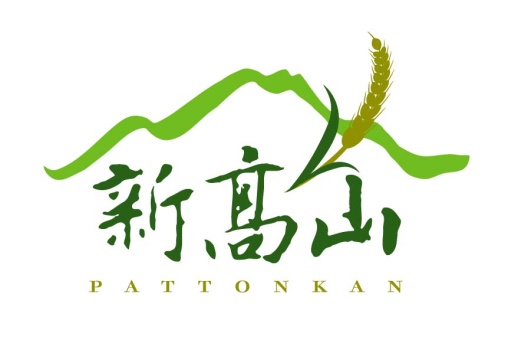 為滿足台灣多元的麵食文化，每一年台灣要從國外進口約110萬公噸左右的小麥。許多人以為小麥是寒帶作物，一定要從國外進口，甚至誤以為台灣的麵粉都是直接從國外進口。其實台灣在日治時期曾經大量種植小麥，近年來由於貿易談判及農業政策的影響下，種植面積和數量逐年下降，目前幾乎100%都由國外輸入，再由國內麵粉廠加工碾製成麵粉。2007年，遇到台灣自1973年第一次石油危機之後物價變動最激烈的一年，玉米、小麥、黃豆⋯等食品加工的原物料出現前所未見的漲幅。喜願麵包坊施明煌總兼思考：「難道我們不能自己生產麵粉嗎？」，就這麼一個簡單的念頭，喜願小麥誕生了! 配合「不捕鳥、不使用農藥、不使用化學肥料、不使用除草劑」的友善環境種植，結合了一批認真的農友，種出無毒小麥，並成功碾製成麵粉，期望逐步取代進口。聯華實業自2011年起有幸與喜願小麥合作，協助本土小麥的研磨加工、麵粉儲運與銷售，以善盡企業社會責任的方式，希望能與農民合作找回台灣小麥產業的永續發展。期望在大家的共同努力下，提高台灣的糧食自主性，讓台灣擁有屬於我們自己的小麥。讓我們為本土農業做一件事，共同來感受由臺灣這塊土地孕化出的麥香味吧！聯華實業台灣小麥粉-新高山麵粉發表會主辦單位：聯華實業股份有限公司、喜願共合國發表會地點：台北市南港區經貿二路1號台北世界貿易中心南港展覽館4樓401會議室日期時間：2012.03.23 PM：02：00~04：30發表會流程：主辦單位：聯華實業股份有限公司、喜願共合國…………………………………………活動報名………………………………………備註：由於場地座位有限，本發表會需事先報名，報名截止日期：2012.03.19。敬請儘早完成報名。活動報名：聯華實業股份有限公司行銷處 林芹如小姐報名專線：03-472-2456#316  傳真：03-472-4358*主辦單位有權保留活動變更及報名者篩選之權利。*時間主題貴賓/主講人13：30~14：00來賓報到來賓報到14：00~14：10長官致詞長官致詞14：10~14：25台灣小麥紀錄片播放台灣小麥紀錄片播放14：25~14：50喜願小麥1.0~5.0喜願共合國  施明煌總兼14：50~15：10從喜願小麥到新高山麵粉聯華實業  黃子維部長15：10~15：25休息時間休息時間15：25~16：10台灣小麥特性介紹與應用聯華實業  黃北辰處長BC布櫑行政主廚 陳有鋕主廚(台灣小麥麵包試吃)16：10~16：30新高山麵粉推廣計畫聯華實業  辜正慕處長發表會結束發表會結束發表會結束聯華實業台灣小麥粉-新高山麵粉發表會活動報名表聯華實業台灣小麥粉-新高山麵粉發表會活動報名表聯華實業台灣小麥粉-新高山麵粉發表會活動報名表聯華實業台灣小麥粉-新高山麵粉發表會活動報名表聯華實業台灣小麥粉-新高山麵粉發表會活動報名表聯華實業台灣小麥粉-新高山麵粉發表會活動報名表聯華實業台灣小麥粉-新高山麵粉發表會活動報名表公司名稱連絡人連絡人聯絡電話傳真電話傳真電話公司地址姓名姓名職稱職稱性別性別手機